工信人才全国春季线上硕博巡回招聘会2020年综合类第二场七大专场活动举办时间：2020年5月25日-6月10日（9:00—21:00）活动举办地点：线上招聘平台-视频面试线上招聘平台PC端入口：http://www.miitjob.cn/user/user_reg.php?admin_id=36主 办 单 位：工业和信息化部人才交流中心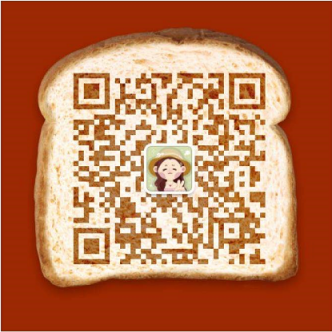 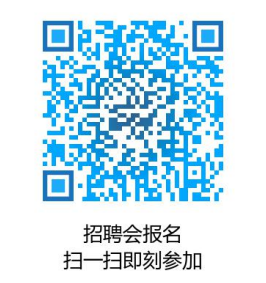 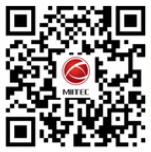 以下为部分参会单位名录（持续更新中）：5月25号华东地区：枣庄学院、青岛大学、潍坊医学院、上海第二工业大学、金陵科技学院、上海市人民政府发展研究中心、盐城工学院（江苏省）、武夷学院、浙江树人大学、山东管理学院、海尔集团、江苏科技大学、中国电子科技集团公司第五十八研究所、常州工学院、上海电机学院、上海大学、滨州医学院、滨州学院、绍兴文理学院、淮阴工学院、河北经贸大学、中钢集团安徽天源科技股份有限公司、景德镇陶瓷大学、南京林业大学、青岛理工大学、浙江万里学院、宁波财经学院、南昌航空大学、常州纺织服装职业技术学院、盐城师范学院（江苏省）、徐州工程学院、南京信息职业技术学院、杭州师范大学、安徽理工大学、南京晓庄学院、扬州工业职业技术学院、江苏师范大学、德州学院、安徽工业大学、常熟理工学院、景德镇学院、浙江新和成股份有限公司、嘉兴学院、湖州职业技术学院、山东省科学院新材料研究所、中国电子科技集团公司第二十八研究所、山东省科学院菏泽分院、常州大学、山东省机械设计研究院、山东省科学院高新技术产业（中试）基地、山东省科学院海洋仪器仪表研究所、巢湖学院、东华大学（ 中国·上海）、浙江师范大学、义乌工商职业技术学院、华东理工大学、上海视觉艺术学院、安庆师范大学、新余学院、潍坊学院、山东工商学院管理科学与工程学院、西北工业大学太仓校区/长三角研究院、中国科学院大学温州研究院（温州生物材料与工程研究所）、浙江工商大学杭州商学院、浙江大学台州研究院、中国科学院海西研究院厦门稀土材料研究所、中国科学院宁波材料技术与工程研究所、宁波工程学院、台州学院、安徽师范大学、江苏经贸职业技术学院、江苏海洋大学、山东省科学院激光研究所、安徽财经大学、东华大学、徐州医科大学、泰山学院、南京工程学院、浙江越秀外国语学院、浙江农林大学、安徽大学、宜春学院、福建商学院、济宁学院、南昌工程学院、黄山学院、常州工业职业技术学院、山东省科学院自动化研究所、南昌师范学院、中国计量大学、九江学院、南京信息工程大学、江苏大学、上海科技大学、江西农业大学、湖州师范学院、南昌工学院、西北工业大学宁波研究院、菏泽学院、闽南师范大学、山东女子学院、上饶师范学院、杭州娃哈哈集团有限公司、浙江皇马科技股份有限公司、晨辉婴宝儿童用品有限公司、浙江中欣氟材股份有限公司、浙江闰土股份有限公司、浙江扬帆新材料股份有限公司、浙江国邦药业有限公司、浙江上风高科专风实业有限公司、绍兴贝斯美化工股份有限公司、南京安科医疗科技有限公司、科大讯飞股份有限公司、安徽叉车集团有限责任公司、海利尔药业集团股份有限公司、上海蔚来汽车有限公司、上海蓝之创智能科技有限公司、上海工物高技术产业发展有限公司、上海朱光亚战略科技研究院、上海新微半导体有限公司、都创（上海）医药科技有限公司、上海复瞻智能科技有限公司、悠柯（上海）智能科技有限公司、江苏东印智慧工程技术研究院有限公司、博科控股集团有限公司、山东省农业机械科学研究院、南京康尼机电股份有限公司、养生堂有限公司、济南锅炉集团有限公司、无锡雪浪数制科技有限公司、赛克赛斯生物科技股份有限公司、北京航空航天大学宁波创新研究院、银座集团股份有限公司、中国电子科技集团公司第三十六研究所、浙江清华长三角研究院、浙江清华柔性电子技术研究院、浙江未来技术研究院（嘉兴）、浙江卫星石化股份有限公司、脉通医疗科技（嘉兴）有限公司、浙江鸿之微信息科技有限公司、嘉兴维亚生物科技有限公司、嘉兴学院G60科创走廊产业与创新研究院、浙江华显光电科技有限公司、浙江华帅特新材料科技有限公司、万凯新材料股份有限公司、桐昆集团股份有限公司、中国兵器装备集团上海电控研究所、中国科学院空天信息创新研究院齐鲁研究院、山东省社会科学研究院、泰豪科技股份有限公司、中国电子科技集团公司第二十二研究所、中国十七冶集团有限公司、江苏新扬新材料股份有限公司、巨石集团有限公司、北方信息控制研究院集团有限公司、合肥科大立安安全技术有限责任公司、上海浦东先进能源动力研究中心、正泰集团股份有限公司、江苏高科技投资集团有限公司、山东天岳先进材料科技有限公司、宁波工业互联网研究院有限公司…………参会单位持续增加中，了解最全单位请5月25日登录系统，线上洽谈……官网报名：http://www.miitjob.cn/user/user_reg.php?admin_id=365月27号华中地区：中原工学院、黄淮学院、河南科技学院、武汉轻工大学、湖北工业大学、黄冈师范学院、安阳工学院、湖北师范大学、荆楚理工学院、武汉科技大学、湖北汽车工业学院、湖北工程学院、国防科技大学信息通信学院、湖北文理学院、湖北科技学院、湖南工学院、周口师范学院、邵阳学院、湖北医药学院、湖南城市学院、湖南工程学院、郑州商品交易所期货及衍生品研究所有限公司、湖南人文科技学院、新乡医学院、许昌学院、信阳师范学院、华北水利水电大学、湖南工商大学、湘潭大学、多氟多化工股份有限公司、湖南金天钛业科技有限公司、河南森源电气股份有限公司、武汉凡谷电子技术股份有限公司、河南辉煌科技股份有限公司、河南省日立信股份有限公司、南阳利达光电有限公司、中国船舶重工集团公司第七一七研究所、中国船舶重工集团公司第七一二研究所、郑州宇通客车股份有限公司、湖北微模式科技发展有限公司、武汉中元华电科技股份有限公司、光力科技股份有限公司、深圳市有为信息技术发展有限公司武汉研发中心、武汉光谷信息技术股份有限公司、武大吉奥信息技术有限公司、洛阳兰迪玻璃机器股份有限公司、湖南康通电子股份有限公司、武汉开目信息技术股份有限公司、武汉华神智能科技有限公司、中钢集团天澄环保科技股份有限公司、武汉传奇投资有限公司、武汉天昱智能制造有限公司、武汉青藤时代网络科技有限公司、航天重型工程装备有限公司、中车株洲电机有限公司、武汉长江通信产业集团股份有限公司、洛阳名特智能设备股份有限公司、湖南帅旗防水有限公司、湖南电广传媒股份有限公司、桑顿新能源科技有限公司、长沙惠科光电有限公司、湖南中科星城石墨有限公司、广汽三菱汽车有限公司、湖南创星科技股份有限公司……参会单位持续增加中，了解最全单位请5月27日登录系统，线上洽谈……官网报名：http://www.miitjob.cn/user/user_reg.php?admin_id=365月29号华南地区：绍兴文理学院元培学院、珠海格力电器股份有限公司、广东海洋大学、梧州学院、福建工程学院、桂林电子科技大学、东莞银行股份有限公司、北京理工大学珠海学院、嘉应学院、广东海洋大学寸金学院、广东电网有限责任公司电力科学研究院、广东技术师范大学、深圳市雄帝科技股份有限公司、惠州学院、广东工业大学、北京海量数据技术股份有限公司、广西柳工机械股份有限公司、广东省医疗器械研究所、贺州学院、中共广西区委党校广西行政学院、中山大学南方学院、深圳湾实验室、广工揭阳理工学院（筹）、散裂中子源科学中心、松山湖材料实验室、东莞理工学院、东莞理工学院城市学院、广东科技学院、东莞职业技术学院、广东省东莞市质量监督检测中心、东莞市水务技术中心、广东省计量科学研究院东莞计量院、中国科学院云计算产业技术创新与育成中心、东莞同济大学研究院、华南协同创新研究院、东莞证券股份有限公司、东莞东华医院、东莞市滨海湾中心医院、东莞市东南部中心医院、东莞实业投资控股集团有限公司、广东正业科技股份有限公司、广东众生药业股份有限公司、广东银禧科技股份有限公司、广东生益科技股份有限公司、广东东阳光药业有限公司、东莞新能源科技有限公司、东莞市阿李自动化股份有限公司、广东科明环境仪器工业有限公司、东莞普莱信智能技术有限公司、东莞市创明电池技术有限公司、东莞市巨冈机械工业有限公司、东莞市派乐玛新材料技术开发有限公司、东莞市卓高电子科技有限公司、广东诚铭化工科技有限公司、广东高标电子科技有限公司、广东凯金新能源科技股份有限公司、岭南生态文旅股份有限公司、袭明科技（广东）有限公司、伯朗特机器人股份有限公司、东莞汇乐环保股份有限公司、东莞市冠佳电子设备有限公司、广东博迈医疗器械有限公司、广东每通测控科技股份有限公司、广东以诺通讯有限公司、广东优力普物联科技有限公司、东莞信浓马达有限公司、东莞市盛雄激光先进装备股份有限公司、广东普赛达密封粘胶有限公司、东莞市中镓半导体科技有限公司、广东思泉新材料股份有限公司、广东奥普特科技股份有限公司、广东朗呈医疗器械科技有限公司、云鲸智能科技（东莞）有限公司、广东逸动科技有限公司、三友联众集团股份有限公司、东莞市诺丽电子科技有限公司、广东信力科技股份有限公司、东莞市深粮物流有限公司、东莞市石龙富华电子有限公司、东莞市五株电子科技有限公司、东莞太力生物工程有限公司、东莞市安达自动化设备有限公司、广东惠伦晶体科技股份有限公司、广东领益智造股份有限公司、广东渼洁卫浴科技有限公司、东莞怡合达自动化股份有限公司、东莞海丽化学材料有限公司、东莞泛美光电有限公司、东莞波顿香料有限公司、东莞新科技术研究开发有限公司、广东广量测绘信息技术有限公司、龙兴投资控股有限公司、中科华宝股份有限公司东莞分公司、东莞市杉木电子有限公司、广东万海细胞生物科技有限公司、南兴装备股份有限公司、东莞市交通投资集团有限公司、南方医科大学南海医院、佛山市城市安全研究中心有限公司、广州中国科学院先进技术研究所、万科企业股份有限公司、广州中科检测技术服务有限公司、深圳市前海创新研究院、深圳市创新投资集团有限公司、中电科新型智慧城市研究院有限公司…………参会单位持续增加中，了解最全单位请5月29日登录系统，线上洽谈……官网报名：http://www.miitjob.cn/user/user_reg.php?admin_id=366月2号华北地区：唐山学院、运城学院、中国电子科技集团公司信息科学研究院、中国医学科学院放射医学研究所、河北大学、北华航天工业学院、河北工程大学、石家庄铁道大学、河北金融学院、河北中医学院、河北农业大学、河北北方学院、中央司法警官学院、河北水利电力学院、承德石油高等专科学校、河北建材职业技术学院、廊坊师范学院、中国电子科技集团公司第五十四研究所、太原科技大学、天津天狮学院、北京中科科仪股份有限公司、长治学院、中国科学院高能物理研究所、北京市安全生产科学技术研究院、中国科协创新战略研究院、中国恩菲工程技术有限公司、中国科普研究所、中国软件与技术服务股份有限公司、人民邮电出版社有限公司、中国科学院计算机网络信息中心、大连理工大学北京研究院、北京东华原医疗设备有限责任公司、赛迪顾问股份有限公司、北京师范大学一带一路学院、山西医科大学、中国联合网络通信有限公司、北京勤邦生物技术有限公司、唐山师范学院、北京市新英才学校、内蒙古工业大学、中国航天科工集团第四研究院十七所、石家庄诚志永华显示材料有限公司、石药控股集团有限公司、天俱时工程科技集团有限公司、河北先河环保科技股份有限公司、包头师范学院、太原师范学院、石家庄学院、东北大学秦皇岛分校、华北理工大学机械工程学院、河北化工医药职业技术学院、中国航空结算有限责任公司、人民邮电报社、国家工业信息安全发展研究中心、中国电子技术标准化研究院、中国电子信息产业发展研究院、中国科学院计算技术研究所、北京恒达时讯科技股份有限公司、北京航天嘉诚精密科技发展有限公司、北京英赛嘉华知识产权代理有限责任公司、北京博纳电气股份有限公司、中汽数据有限公司、山西汾西重工有限责任公司、北京交大微联科技有限公司、北京航天拓扑高科技有限责任公司、北京大华无线电仪器有限责任公司、汉王科技股份有限公司、北京华大智宝电子系统有限公司、北京国科环宇科技股份有限公司、北京市医疗器械检验所、北京理工雷科电子信息技术有限公司、北京航天万源科技有限公司、天地融科技股份有限公司、北京美尔斯通科技发展股份有限公司、天津三英精密仪器股份有限公司、交通运输部天津水运工程科学研究所、山西科泰航天防务技术股份有限公司、天津光电集团有限公司、联合赤道环境评价有限公司、北京阳光鸿志电气工程技术有限公司、化学工业出版社有限公司、智毅聚芯微电子技术（天津）有限公司、天津华慧芯科技集团有限公司、湃方科技（北京）有限责任公司、清华大学天津电子信息研究院、中国电子进出口有限公司、北京博科测试系统股份有限公司、国网信息通信产业集团有限公司、北京首钢自动化信息技术有限公司自动化研究所、北京新立机械有限责任公司、天津蓝天太阳科技有限公司、北京陆道培医院有限公司、北京航天数据股份有限公司、中晶环境科技股份有限公司、北京公共交通控股（集团）有限公司、捷通智慧科技股份有限公司、北京铁道工程机电技术研究所股份有限公司、华润生物医药（深圳）有限公司、工业和信息化部计算机与微电子发展研究中心（中国软件评测中心）、北京碧水源膜科技有限公司、军事科学院国防科技创新研究院、北京北冶功能材料有限公司、北京三星通信技术研究有限公司、中国电子科技集团公司第十八研究所、中国软件与技术服务股份有限公司、人民邮电出版社有限公司、京东方科技集团股份有限公司、长城计算机软件与系统有限公司、深圳市赢时胜信息技术股份有限公司北京分公司、北京中纺化工股份有限公司、北京品驰医疗设备有限公司、荣盛盟固利新能源科技有限公司、北京华云星地通科技有限公司、中国专利技术开发公司、河北华清环境科技集团股份有限公司、北京北航天宇长鹰无人机科技有限公司、赛迪顾问股份有限公司、北大方正集团有限公司、中国兵器工业集团第二〇七研究所、交控科技股份有限公司、北京易华录信息技术股份有限公司、中国电子科技集团公司第三研究所、北京泰豪智能工程有限公司、北京辰安信息科技有限公司、北京辰安科技股份有限公司、北京二七机车工业有限责任公司、中国航天科工集团六院359厂、神州数码信息服务股份有限公司北京分公司、北京博赛德科技有限公司、中车唐山机车车辆有限公司、内蒙航天动力机械测试所、中国兵器装备集团兵器装备研究所、晋西工业集团有限责任公司、石家庄四药有限公司、河北旭辉电气股份有限公司、中国航空工业集团公司、北京长城计量测试技术研究所、青岛海成慧车智能科技有限公司、中国电子科技集团公司电子科学研究院、中国化工信息中心有限公司……参会单位持续增加中，了解最全单位请6月2日登录系统，线上洽谈……官网报名：http://www.miitjob.cn/user/user_reg.php?admin_id=366月4号西南地区：成都中医药大学、内江师范学院、绵阳师范学院、桂林理工大学、遵义师范学院、广西科技大学、重庆邮电大学、重庆交通大学信息科学与工程学院、成都信息工程大学、南京信息职业技术学院、攀枝花学院、西华师范大学、西昌学院、西南科技大学、茅台学院、重庆电子工程职业学院、中电科大数据研究院有限公司、贵州理工学院、西南医科大学、重庆三峡学院、西华大学、重庆工程职业技术学院、四川轻化工大学、成都大学、重庆理工大学、川北医学院、成都振芯科技股份有限公司、四川长虹电子控股集团有限公司、成都中科慧源科技有限公司、宏图智能物流股份有限公司、成都爱瑞无线科技有限公司、成都四方伟业软件股份有限公司、四川省自主可控电子信息产业有限责任公司、成都理想境界科技有限公司、四川新网银行股份有限公司、芯原微电子（成都）有限公司、腾讯科技（深圳）有限公司、中国联合网络通信有限公司四川省分公司、重庆中元汇吉生物有限公司、重庆长安工业(集团)有限责任公司、重庆平创半导体研究院有限责任公司、重庆美莱德生物医药有限公司、重庆江东机械有限责任公司、重庆华森制药股份有限公司、重庆海扶医疗科技股份有限公司、重庆工业大数据创新中心有限公司、重庆迪纳利医药科技有限责任公司、重庆德天新材料科技股份有限公司、中冶赛迪集团有限公司、中国汽车工程研究院股份有限公司、隆鑫通用动力股份有限公司、重庆三峰环境集团股份有限公司、重庆市风景园林科学研究院、重庆天箭惯性科技股份有限公司、重庆同济研究院有限公司、东方红卫星移动通信有限公司、中煤科工重庆设计研究院（集团）有限公司、北京理工大学重庆创新中心、中移物联网有限公司、重庆迪马工业有限责任公司、重庆市中药研究院（重庆市中药博物馆）、中国市政工程华北设计研究总院有限公司重庆分公司、重庆市天友乳业股份有限公司、成都交大光芒科技股份有限公司、贵州振华群英电器有限公司（国营第八九一厂）、中电科技集团重庆声光电有限公司、成都新易盛通信技术股份有限公司……参会单位持续增加中，了解最全单位请6月4日登录系统，线上洽谈……官网报名：http://www.miitjob.cn/user/user_reg.php?admin_id=366月8号西北地区：河西学院、运城学院、商洛学院、中国科学院兰州化学物理研究所、天水师范学院、青海民族大学、国防科技大学信息通信学院试验训练基地、临沂大学物流学院、中国科学院西安光学精密机械研究所、西安建筑科技大学、西安工业大学、陕西工业职业技术学院、兰州交通大学、西安科技大学、渭南师范学院、西安文理学院、陕西科技大学、桂林电子科技大学信息科技学院、陕西秦川精密数控机床工程研究有限公司、西安自由星宸航天科技有限公司、西安前沿动力软件开发有限责任公司、陕西诺威利华生物科技有限公司、西安定华电子股份有限公司、西安飞芯电子科技有限责任公司、西安隆基新能源有限公司、西安瑞联新材料股份有限公司、西安中扬电气股份有限公司、特变电工西安电气科技有限公司、中国西电集团有限公司、西安安托电脑网络系统集成有限公司、陕西基泰投资集团有限公司、陕西西大华特科技实业有限公司、陕西海泰电子有限责任公司、西部超导材料科技股份有限公司、国家无线电频谱管理研究所有限公司、西安欧中材料科技有限公司、西安科为实业发展有限责任公司、西安知象光电科技有限公司、西安长峰机电研究所、平凉仁德医院精神康复医院、甘肃红峰机械有限责任公司、平凉市蔡虎制衣有限责任公司、平凉金润集团实业有限公司、西安烽火电子科技有限责任公司、兰州广通新能源汽车有限公司、兰州佛慈医药产业发展集团有限公司、甘肃德福新材料有限公司、甘肃兰药药业有限公司、兰州康鹏威耳化工有限公司、兰州兰泵有限公司、兰州新区科技文化旅游集团有限公司、兰州新区现代农业投资集团有限公司、兰州新区市政投资管理集团有限公司、甘肃智资医药有限公司、兰州新区水务管理投资集团有限公司、西安航空制动科技有限公司……参会单位持续增加中，了解最全单位请6月8日登录系统，线上洽谈……官网报名：http://www.miitjob.cn/user/user_reg.php?admin_id=366月10号东北地区：哈尔滨工程大学、东北电力大学、沈阳理工大学、沈阳大学、黑龙江大学、大连海事大学、辽宁科技大学、通化师范学院、辽宁工业大学、沈阳师范大学、浙江新和成股份有限公司、辽宁工程技术大学、大连工业大学艺术与信息工程学院、辽宁师范大学海华学院、大连艺术学院、中共旅顺口区委党校、大连外国语大学、大连大学、大连交通大学、中国兵器工业集团航空弹药研究院有限公司、辽宁石油化工大学、黑龙江科技大学、中共黑龙江省委党校、吉林师范大学博达学院、吉林工程技术师范学院、吉林建筑大学、锦州医科大学、吉林工商学院、黑龙江鑫达企业集团有限公司、亿海大玻（大连）玻璃有限公司、大连百傲化学股份有限公司、哈尔滨市科佳通用机电股份有限公司、长春金赛药业有限责任公司、启明信息技术股份有限公司、大连理工大学盘锦产业技术研究院、迪瑞医疗科技股份有限公司、长春长光宇航复合材料有限公司、大连海外华昇电子科技有限公司、大连恒锐科技股份有限公司、大连博融控股集团有限公司、大连奥首科技有限公司、大连连城数控机器股份有限公司、大连市市政设计研究院有限责任公司、大连海心信息工程有限公司、大连大学附属新华医院、瓦房店轴承集团有限责任公司、长春通视光电技术有限公司、哈尔滨哈船导航技术有限公司、锦州医科大学附属第一医院、哈尔滨行健智能机器人股份有限公司、中国人民解放军第5706工厂、大连新东方培训学校、大连探索者科技有限公司、大连测控技术研究所（中国船舶重工集团公司第七六〇研究所）、大连医诺生物股份有限公司、辽宁信鼎检测认证有限公司、中国航发沈阳发动机研究所、辽宁中蓝电子科技有限公司、中机试验装备股份有限公司、中国船舶重工集团公司第七0三研究所、长春海谱润斯科技有限公司……参会单位持续增加中，了解最全单位请6月10日登录系统，线上洽谈……官网报名：http://www.miitjob.cn/user/user_reg.php?admin_id=36【博硕参会指南】注意：①只有通过工作人员发出的链接注册成功方可参会！（详情咨询微信：15210798985） （此链接指本文中的链接）②大会建议使用浏览器：最新版谷歌浏览器、360极速浏览器。③使用浏览器登录时，确认打开摄像头、麦克风及新窗口弹出。1、网站登录/注册：点击报名链接：http://www.miitjob.cn/user/user_reg.php?admin_id=362、完善信息：在个人会员中心填写必填项+上传附件简历（word版、PDF版、图片简历任选其一）                        3、简历投递、视频面试：点击“线上招聘会”→进行中招聘会→进入会场→投递简历、视频面试【咨询方式】负责人：张海燕             咨询热线：010-68209193咨询微信：15210798985      （活动设立了官方微信群，可加微信15210798985 备注学校-专业-姓名-学历，邀请进群了解参会单位信息）本次活动,全国各地高校的硕士生、博士生均可莅临线上洽谈，欢迎踊跃报名！